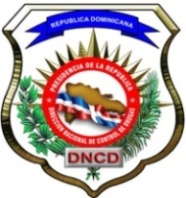 REPUBLICA DOMINICANADIRECCION NACIONAL DE CONTROL DE DROGASDIRECCION DE PLANES Y DESARROLLODNCD“Año del Desarrollo Agroforestal”INFORME DE PRESUPUESTO DE LOS PROYECTOS 2017PROYECTOPROYECTOPRESUPUESTO1Centro de Documentación y Doctrina02Centro de Control de Operaciones Conjuntas e Interdicciones, COCIRD$367.623,973Adquisición e Instalación de 2 BODYSCANNERS para los Aeropuertos de Santiago y Puerto PlataRD$27.042.510,004Readecuación de la Oficinas Administrativas y de Planificación Estratégica de URTTIRD$888.622,725 División Especial de Tecnología de la Información y Comunicaciones (DETIC), DNCDProyecto realizado temporalmente con espacio físico e inmuebles disponibles en la institución. 6Instalación Unidades Caninas - K9, en Elías Piña y JimaníRD$871.578,797Readecuación de las instalaciones de la Dirección de Inteligencia OperativaRD$2.307.139,448Construcción y traslado de las instalaciones de la Inspectoría General DNCDRD$570.207,479Construcción de las nuevas instalaciones de la Dirección de Investigaciones DNCDRD$1.297.001,1310Remodelación de la Recepción Edificio 1 RD$376.960,4811Construcción de una nueva Cafetería RD$417.147,9612Construcción de la Inspectoría de Los Alcarrizos y Las Caobas, División Oriental DNCDRD$649.724,7413Realización de la XXXIV Conferencia Internacional de la IDEC RD$24.760.580,2014Reubicación de la Dirección Financiera y sus dependencias015Ampliación y Readecuación de la Dirección de Recursos Humanos RD$1.166.301,4216Readecuación de las ubicaciones de la  División Central y Operaciones 017Reubicación de las oficinas de la Dirección del CICCProyecto realizado temporalmente con espacio físico e inmuebles disponibles en la institución. 18Creación de la División de Inteligencia EstratégicaRD$541.929,6119Creación de la División de ContrainteligenciaRD$646.820,88